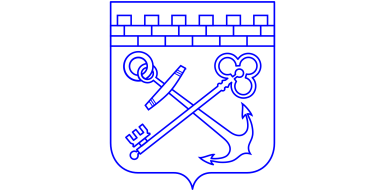 ПЕРВЫЙ ЗАМЕСТИТЕЛЬ ПРЕДСЕДАТЕЛЯ ПРАВИТЕЛЬСТВА ЛЕНИНГРАДСКОЙ ОБЛАСТИ -ПРЕДСЕДАТЕЛЬ КОМИТЕТА ФИНАНСОВ191311, Санкт-Петербург, Суворовский пр., 67 
Для телеграмм: Санкт-Петербург, 191311 
Тел.:(812) 539-52-23E-mail: predsedatel-kf@lenreg.ru____________________ № ____________________На № ________________ от ___________________Сообщениео результатах отбора заявок кредитных организацийна заключение договоров репо Настоящим Комитет финансов Ленинградской области (далее – Комитет) сообщает 
об итогах отбора заявок (оферт) кредитных организаций на заключение договоров репо, проведенного 29.10.2021 в Акционерном обществе «Санкт-Петербургская Валютная Биржа».Параметры отбора заявок:Дополнительная информация содержится в объявлении о проведении отбора заявок кредитных организаций от 28.10.2021.Первый заместитель ПредседателяПравительства Ленинградской области-председатель комитета финансов 								   Марков Р.И.Шведов Д.В. 539-48-44Идентификатор инструмента репо (спецификация)LORA013RS0Общий объем направленных заявок, руб.1 200 000 000,00Количество кредитных организаций, принявших участие в отборе заявок, шт.1Количество поданных заявок, шт.1Минимальная процентная ставка в направленных заявках, 
% годовых7,00Максимальная процентная ставка в направленных заявках, 
% годовых7,00Ставка репо отсечения, % годовых7,00Средневзвешенная процентная ставка по удовлетворенным заявкам, % годовых7,00Общий объем средств по заключенным договорам репо, руб.1 200 000 000,00Количество удовлетворенных заявок кредитных организаций, шт.1